Note to Employer…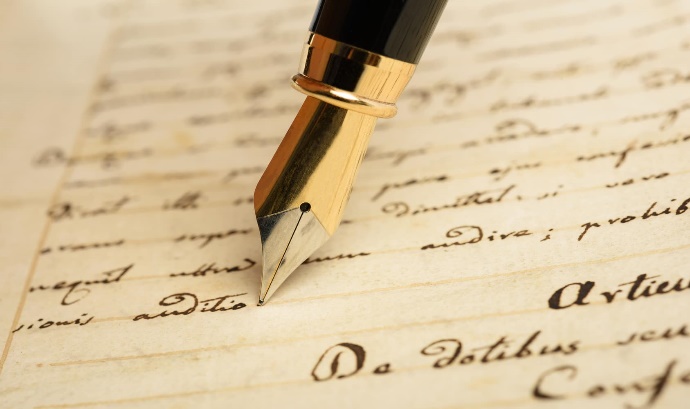 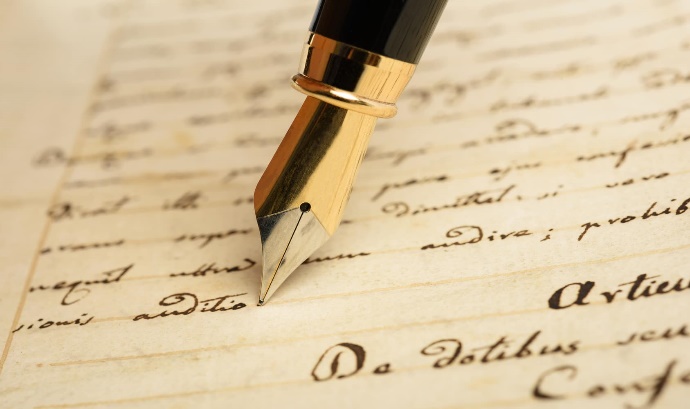 Good day,I would like to bring to your attention a professional development organization that I think would be an excellent fit with our organization’s high standards and best practices, as well as enhancing my value as an employee and a security professional.The International Foundation for Protection Officers (IFPO – www.ifpo.org) offers the solution for my advancement in my career development. My key reasons for choosing the IFPO are as follows:IFPO has over thirty years of international industry recognition and credibility. This global security education provider offers a vast array of security related programs that are rapidly becoming the industry standard Many organizations have indicated that certification by the IFPO is a prerequisite to employment as well as promotion.As an example of my desire to continue to improve my skills, I hold a current Membership with the IFPO, which provides me with regular industry updates, access to webinars, and several educational programs. Through continuing education and updated industry training offered by the IFPO:A liability avoidance strategy is implied and can be molded and customized to add the best value to our team as a whole.Membership and certification from the IFPO offers a heightened perception of the security team by stakeholders within the organization.It is important to me that I serve this organization in the best way possible, and I sincerely hope you will agree that my dedication to understanding the roles and responsibilities of a security professional in the ever-changing elements of this profession will benefit us both.Please review their website for additional information: Respectfully submitted,